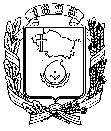 АДМИНИСТРАЦИЯ ГОРОДА НЕВИННОМЫССКАСТАВРОПОЛЬСКОГО КРАЯПОСТАНОВЛЕНИЕ13.10.2022                                    г. Невинномысск                                   № 1553Об отмене режима повышенной готовности функционированиягородского звена Ставропольской краевой территориальной подсистемы единой государственной системы предупрежденияи ликвидации чрезвычайных ситуацийВ соответствии с Федеральными  законами от 21 декабря 1994 года           № 68-ФЗ «О защите населения и территорий от чрезвычайных ситуаций природного и техногенного характера», от 06 октября 2003 года  № 131-ФЗ «Об общих принципах организации местного самоуправления в Российской Федерации», постановлением Правительства Российской Федерации от       30 декабря 2003 года № 794 «О единой государственной системе предупреждения и ликвидации чрезвычайных ситуаций», в связи с  отсутствием угрозы возникновения чрезвычайной ситуации, вызванной подъемом уровня воды в реках Кубань и Большой Зеленчук выше критических уровней, угрозой подтопления территорий города поселков Низки, Рождественское, Закубанской части города и нарушения условий жизнедеятельности населения постановляю:1. Отменить  с 10:00 часов   10 октября 2022 года на территории города Невинномысска режим повышенной готовности  городского звена Ставропольской краевой территориальной подсистемы единой государственной системы предупреждения и ликвидации чрезвычайных ситуаций и перевести его в режим функционирования повседневной деятельности.2. Признать утратившим силу постановление администрации города Невинномысска от 06 октября 2022 года № 1496 «О введении режима повышенной готовности функционирования городского звена Ставропольской краевой территориальной подсистемы единой государственной системы предупреждения и ликвидации чрезвычайных ситуаций».3.  Опубликовать настоящее постановление в газете «Невинномысский рабочий», а также  разместить в сетевом издании «Редакция городской газеты «Невинномысский рабочий» и на официальном сайте администрации города Невинномысска в информационно-коммуникационной сети «Интернет».	5.  Контроль за выполнением настоящего постановления возложить на заместителя главы администрации города Невинномысска Крылова П.С.Глава города Невинномысска Ставропольского края                                                                   М.А. Миненков 